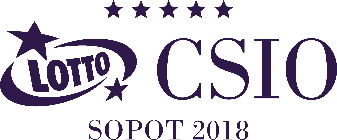 PROGRAMLongines FEI Nations CupTM Jumping of PolandLOTTO CSIO 5* Sopot 2018 CSI 2* Sopot 2018 DzieńGodz.                                              Rodzaj konkursuCzwartek 14czerwca9:00Konkurs nr 1, CSI 2*, wysokość przeszkód 135 cm Czwartek 14czerwca12:00Konkurs nr 2, CSIO 5*, wysokość przeszkód 140 cmCzwartek 14czerwca15:00Konkurs nr 3, CSIO 5*, wysokość przeszkód 145 cmCzwartek 14czerwca18:00Konkurs nr 4, CSIO 5*, wysokość przeszkód 150 cmPiątek15 czerwca9:00 Konkurs nr 5, CSI2*, wysokość przeszkód 140 cmPiątek15 czerwca12:00Konkurs nr 6, CSIO 5* wysokość przeszkód 140 cmPiątek15 czerwca17:00Konkurs nr 7, CSIO 5* Grand Prix, wysokość przeszkód 160 cmSobota16 czerwca08:00Konkurs nr 8, CSI 2*, wysokość przeszkód 140 cmSobota16 czerwca10:30 Konkurs nr 9, CSIO 5*, wysokość przeszkód 150 cmSobota16 czerwca13:30Konkurs nr 10, CSIO 5*, wysokość przeszkód 145 cm Sobota16 czerwca16:00 Pokazy Sobota16 czerwca18:00 Konkurs nr 11, CSIO 5*, wysokość przeszkód 160 cm (Konkurs o Nagrodę LOTTO)Niedziela17 czerwca08:00Konkurs nr 12, CSIO 5*, wysokość przeszkód 150 cmNiedziela17 czerwca11:00 Pokazy Niedziela17 czerwca14:00Konkurs nr 13, CSIO 5*, Longines FEI Nations Cup TM Jumping of Poland (Puchar Narodów), wysokość przeszkód 160 cmNiedziela17 czerwca18:00 Konkurs nr 14, CSI 2* Grand Prix, wysokość przeszkód 145 cm